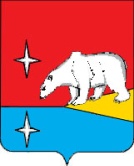 ГЛАВАГОРОДСКОГО ОКРУГА ЭГВЕКИНОТП О С Т А Н О В Л Е Н И ЕО внесении изменений в административный регламент  Администрации городского округа Эгвекинот по предоставлению муниципальной услуги «Предоставление гражданам служебных жилых помещений», утвержденный Постановлением Главы городского округа Эгвекинот от 28 февраля 2019 г. № 64-пгВ  целях  приведения  муниципальных правовых актов городского округа Эгвекинот в соответствие с требованиями действующего законодательства,П О С Т А Н О В Л Я Ю: Внести в административный регламент Администрации городского округа Эгвекинот по предоставлению муниципальной услуги «Предоставление гражданам служебных жилых помещений», утвержденный Постановлением Главы городского округа Эгвекинот от 28 февраля 2019 г. № 64-пг, следующие изменения: В разделе II «Стандарт предоставления муниципальной услуги»:1) пункт 21 дополнить подпунктом «е» следующего содержания:«е) согласие на обработку персональных данных в письменной форме от заявителя и всех членов семьи нанимателя (согласие на обработку персональных данных несовершеннолетних лиц подписывают их законные представители).»;2) пункт 22 изложить в следующей редакции:«22. Обязанность по предоставлению документов, указанных в подпунктах «а»,  «б», «в», «е» настоящего Административного регламента, возложена на заявителя.».В разделе III «Состав, последовательность и сроки выполнения административных процедур, требования к порядку их выполнения, в том числе особенности выполнения административных процедур в электронной форме, а также особенности выполнения административных процедур в многофункциональных центрах»: наименование подраздела «Приём, первичная обработка и регистрация обращения о предоставлении муниципальной услуги» изложить в следующей редакции:«Прием, регистрация ходатайства и представленных документов»; в пункте 55 слова «проект распоряжения Администрации» заменить словами «проект постановления Администрации»;в пункте 56 слова «проекта распоряжения Администрации» заменить словами «проекта постановления Администрации»;в пункте 57 слова «Проект распоряжения Администрации» заменить словами «Проект постановления Администрации»;в пункте 58 слова «принятия распоряжения» заменить словами «принятия постановления»;пункт 59 изложить в следующей редакции:«59. Принятое постановление:регистрируется в порядке, установленном Инструкцией по делопроизводству в Администрации;б) подлежит обнародованию в местах, определенных Уставом городского округа Эгвекинот, размещению на официальном сайте Администрации в информационно-телекоммуникационной сети «Интернет» и вступает в силу со дня его обнародования.»;в пункте 60 слова «передает распоряжение» заменить словами «передает постановление»;в пункте 61 слова «получения распоряжения» заменить словами «получения постановления».1.3. Приложение 1 «Ходатайство о предоставлении служебного жилого помещения»:дополнить пунктом 5 следующего содержания:«5. Согласие на обработку персональных данных.». Административный регламент дополнить приложением 7 следующего содержания:Согласие
на обработку персональных данныхЯ,  		         ,(фамилия, имя и отчество)даю согласие  Администрации городского округа Эгвекинот,  расположенной по адресу:                                                  п. Эгвекинот, ул. Ленина, д.9                                                       ,                     (наименование и адрес органа местного самоуправления, подразделения)на  автоматизированную,  а  также  без  использования средств автоматизации обработку моих персональных данных в целях получения муниципальной услуги «Прием заявлений, документов, а также предоставление гражданам служебных помещений»,  а  именно:   на совершение действий, предусмотренных пунктом 3 статьи 3 Федерального закона от        27 июля 2006 г.  № 152-ФЗ «О персональных данных», с предоставленными мною сведениями.Настоящее  согласие  действует  со  дня  его подписания до дня отзыва в письменной форме.       _____________                                                           ________________________            (подпись)                                                                       (фамилия и инициалы)                                                                               «_____»   ____________________    20____г.                                                                                                             (дата)Примечание. Согласие на обработку персональных данных несовершеннолетних лиц подписывают их законные представители.».2. Настоящее постановление подлежит обнародованию в местах, определенных Уставом городского округа Эгвекинот, размещению на официальном сайте Администрации городского округа Эгвекинот в информационно-телекоммуникационной сети «Интернет» и вступает в силу со дня его обнародования.3. Контроль исполнения настоящего постановления возложить на заместителя Главы Администрации – начальника Управления промышленной и сельскохозяйственной политики Администрации городского округа Эгвекинот Абакарова А.М.Р.В. Коркишкоот 17 мая 2019 г.№ 80 -пгп. Эгвекинот«Приложение 7к административному регламенту предоставления муниципальной услуги «Предоставление гражданам служебных жилых помещений», утвержденному постановлением Главы городского округа Эгвекинотот 28 февраля 2019 г. № 64 -пгГлаве Администрации городского округа Эгвекинотот гражданина (ки) ___________________________________________________________________________,                                    (фамилия, имя и отчество)паспорт _______________________________________,                (серия и номер паспорта,___________________________________________________________________________________________,кем и когда выдан паспорт)проживающего (ей) по адресу ___________________________________________________________________ _______________________________________________ 